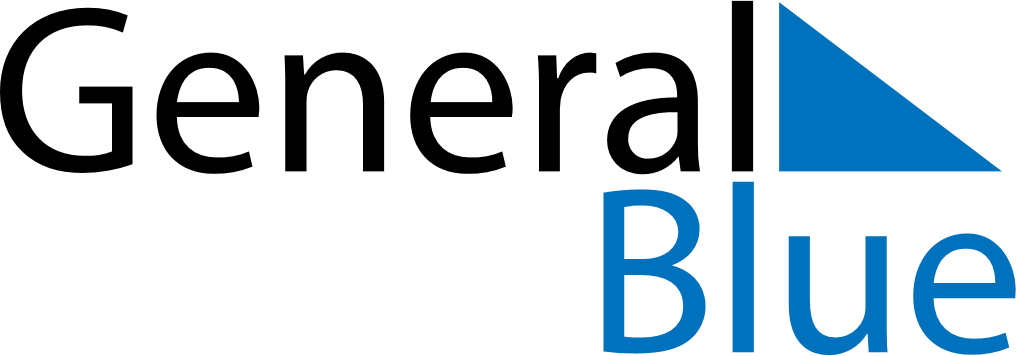 July 2024July 2024July 2024July 2024July 2024July 2024Ketrzyn, Warmia-Masuria, PolandKetrzyn, Warmia-Masuria, PolandKetrzyn, Warmia-Masuria, PolandKetrzyn, Warmia-Masuria, PolandKetrzyn, Warmia-Masuria, PolandKetrzyn, Warmia-Masuria, PolandSunday Monday Tuesday Wednesday Thursday Friday Saturday 1 2 3 4 5 6 Sunrise: 4:06 AM Sunset: 9:10 PM Daylight: 17 hours and 3 minutes. Sunrise: 4:07 AM Sunset: 9:09 PM Daylight: 17 hours and 2 minutes. Sunrise: 4:08 AM Sunset: 9:09 PM Daylight: 17 hours and 1 minute. Sunrise: 4:09 AM Sunset: 9:08 PM Daylight: 16 hours and 59 minutes. Sunrise: 4:09 AM Sunset: 9:08 PM Daylight: 16 hours and 58 minutes. Sunrise: 4:10 AM Sunset: 9:07 PM Daylight: 16 hours and 56 minutes. 7 8 9 10 11 12 13 Sunrise: 4:11 AM Sunset: 9:06 PM Daylight: 16 hours and 54 minutes. Sunrise: 4:13 AM Sunset: 9:06 PM Daylight: 16 hours and 53 minutes. Sunrise: 4:14 AM Sunset: 9:05 PM Daylight: 16 hours and 51 minutes. Sunrise: 4:15 AM Sunset: 9:04 PM Daylight: 16 hours and 49 minutes. Sunrise: 4:16 AM Sunset: 9:03 PM Daylight: 16 hours and 47 minutes. Sunrise: 4:17 AM Sunset: 9:02 PM Daylight: 16 hours and 44 minutes. Sunrise: 4:18 AM Sunset: 9:01 PM Daylight: 16 hours and 42 minutes. 14 15 16 17 18 19 20 Sunrise: 4:20 AM Sunset: 9:00 PM Daylight: 16 hours and 40 minutes. Sunrise: 4:21 AM Sunset: 8:59 PM Daylight: 16 hours and 37 minutes. Sunrise: 4:22 AM Sunset: 8:58 PM Daylight: 16 hours and 35 minutes. Sunrise: 4:24 AM Sunset: 8:57 PM Daylight: 16 hours and 32 minutes. Sunrise: 4:25 AM Sunset: 8:55 PM Daylight: 16 hours and 29 minutes. Sunrise: 4:27 AM Sunset: 8:54 PM Daylight: 16 hours and 27 minutes. Sunrise: 4:28 AM Sunset: 8:53 PM Daylight: 16 hours and 24 minutes. 21 22 23 24 25 26 27 Sunrise: 4:30 AM Sunset: 8:51 PM Daylight: 16 hours and 21 minutes. Sunrise: 4:31 AM Sunset: 8:50 PM Daylight: 16 hours and 18 minutes. Sunrise: 4:33 AM Sunset: 8:48 PM Daylight: 16 hours and 15 minutes. Sunrise: 4:34 AM Sunset: 8:47 PM Daylight: 16 hours and 12 minutes. Sunrise: 4:36 AM Sunset: 8:45 PM Daylight: 16 hours and 9 minutes. Sunrise: 4:38 AM Sunset: 8:44 PM Daylight: 16 hours and 6 minutes. Sunrise: 4:39 AM Sunset: 8:42 PM Daylight: 16 hours and 2 minutes. 28 29 30 31 Sunrise: 4:41 AM Sunset: 8:40 PM Daylight: 15 hours and 59 minutes. Sunrise: 4:42 AM Sunset: 8:39 PM Daylight: 15 hours and 56 minutes. Sunrise: 4:44 AM Sunset: 8:37 PM Daylight: 15 hours and 52 minutes. Sunrise: 4:46 AM Sunset: 8:35 PM Daylight: 15 hours and 49 minutes. 